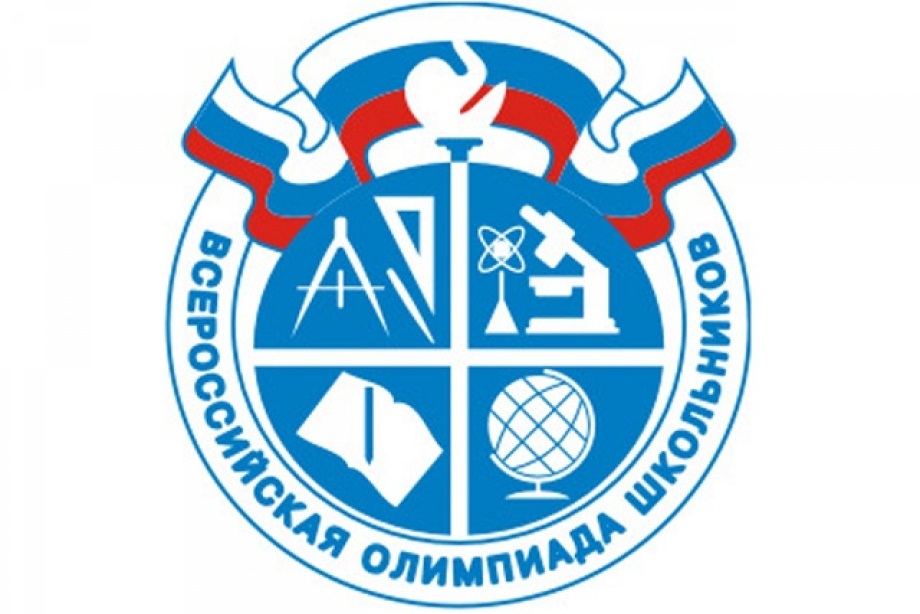 Подведены итоги муниципального этапа Всероссийской олимпиады школьников 2020 года.Поздравляем ребят, ставших победителями и призёрами!Желаем всем успехов и дальнейших побед! Молодцы!!!Огромная благодарность учителям!!!Победители и призёры муниципального этапа ВОШ в 2020-2021 уч. годуПобедители:Призёры:ПредметУчащиесяУчителяМатематикаЕфимкин Александр, 9аЮрченко Н.В.ФизикаГилёв Сергей, 10бОсипова Т.Н.АстрономияГилёв Сергей, 10бОсипова Т.Н.БиологияБузынин Дмитрий, 11бАничкина Е.Л.ПравоДеттерер Ксения, 9вГрязева Т.В.Английский языкЯцук Дарья, 9вБабукина Т.В.Английский языкОрешкина Ульяна, 8аСурова Л.Ф.МХКАндреева София, 11аМартьянова Л.И.ЛитератураСорокина Арин, 9бКоноплёва Н.Д.ЭкологияЯцук Дарья, 9вАничкина Е.Л.ЭкологияБузынин Дмитрий, 11бАничкина Е.Л.Физическая культураРабэ Алина, 7бРабэ Ю.К.ТехнологияГоршкова Екатерина, 9вМедведева Т.А.ПредметУчащиесяУчителяРусский языкЯцук Дарья, 9вЯценко О.В.Русский языкЛопошниченко Егор, 7аЯценко О.В.Русский языкДемченко Римма, 7аЯценко О.В.Русский языкКашарина Валерия, 9аКоноплёва Н.Д.Русский языкГлушкова София, 8вКупчишина А.Г.Русский языкМихайлова Виктория, 8вКупчишина А.Г.МатематикаКовалёва Ирина, 7аПридворова Е.В.МатематикаЛопошниченко Егор, 7аПридворова Е.В.МатематикаАлексеенко Александра, 8аПервухина Л.М.МатематикаЛитвишко Анна, 8бЮрченко Н.В.МатематикаДеттерер Ксения, 9вКлимова И.Г.МатематикаШметко Анжелика, 11бРазумова И.К.ФизикаЛитвишко Анна, 8бОсипова Т.Н.ФизикаЕфимкин Александр, 9аОсипова Т.Н.ФизикаТюрин Виталий, 9бОсипова Т.Н.ФизикаНаконечный Андрей, 10бОсипова Т.Н.АстрономияПетровская Ксения, 7бОсипова Т.Н.АстрономияГерменчук Софья, 9вОсипова Т.Н.АстрономияДеттерер Ксения, 9вОсипова Т.Н.АстрономияКустицкий Владимир, 10аОсипова Т.Н.ХимияВетошкина Карина, 8вКоролёва И.Н.ХимияДеттерер Ксения, 9вКоролёва И.Н.ХимияСтепенок Никита, 10аКоролёва И.Н.ХимияБузынин Дмитрий, 11бКоролёва И.Н.ЭкономикаНаконечный Андрей, 10бПридворова Е.В.ЭкономикаБагрий Дмитрий, 10аПридворова Е.В.ЭкономикаКуклина Юлия, 11аПридворова Е.В.ЭкономикаВахрушева Дарья, 11аПридворова Е.В.ГеографияДеттерер Ксения, 9вТитова И.А.ГеографияЯцук Дарья, 9вТитова И.А.ГеографияГилёв Сергей, 10бТитова И.А.ГеографияБузынин Дмитрий, 11бТитова И.А.БиологияФилин Алексей, 11бАничкина Е.Л.БиологияСтепенок Никита, 10аАничкина Е.Л.БиологияЯцук Дарья, 9вАничкина Е.Л.БиологияКовалёва Ирина, 7аАничкина Е.Л.БиологияЛитвишко Анна, 8бЕфимкина А.И.ПравоПетухов Евгений, 9аГрязева Т.В.ПравоЖданкин Егор, 10аСвистунова Н.Н.ПравоРодионов Артём, 11аСвистунова Н.Н.ЛитератураЛопошниченко Егор, 7аЯценко О.В.ЛитератураЛитвишко Анна, 8бКупчишина А.Г.ЛитератураГусева Валерия, 9бКоноплёва Н.Д.ЛитератураКобзева Виолетта, 10аДаций Е.В.ОБЖВасильева Дарья, 8бМешков А.А.ОБЖКустицкий Владимир, 10аМешков А.А.ОБЖТиляткина Арина, 10аМешков А.А.ОБЖКокорин Данила, 11бМешков А.А.ЭкологияПермяков Данила, 8бЕфимкина А.И.ЭкологияЛитвишко Анна, 8бЕфимкина А.И.ЭкологияТиляткина Арина, 10аАничкина Е.Л.ОбществознаниеСуханова Иветта, 8аПлешивцева С.С.ИсторияПетровская Ксения, 7бГрязева Т.В.ИсторияФарин Владислав, 10аСвистунова Н.Н.Физическая культураПопов Сергей, 11аМешков А.А.Физическая культураЛобуренко Виктория, 7вРабэ Ю.К.ТехнологияВащенко Матвей, 7аШелепин А.Т.ТехнологияШавелло Кира, 7бМедведева Т.А.ТехнологияГерменчук Софья, 9вМедведева Т.А.ТехнологияКолесникова Кристина, 11аМедведева Т.А.ТехнологияСуханова Иветта, 8аМартьянова Л.И.ТехнологияЛитвишко Анна, 8бМартьянова Л.И.МХКПривалова Эльвира, 11аМартьянова Л.И.